DİVRİĞİ GENÇLİK VE SPOR İLÇE MÜDÜRLÜĞÜ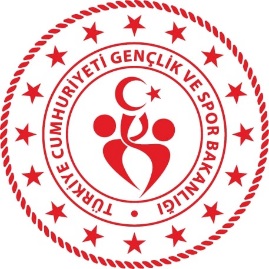 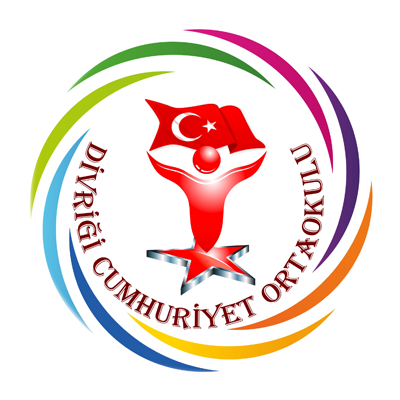 SPORCUNUNT.C. KİMLİK NO			: …………………………………………………………………………………………….….ADI SOYADI			: …………………………………………………………………………………………….….BABA ADI			: …………………………………………………………………………………………….….ANNE ADI			: …………………………………………………………………………………………….….DOĞUM YERİ VE TARİHİ	: …………………………………………………………………………………………….….OKULU				: CUMHURİYET ORTAOKULUSINIFI-OKUL NO		: …………………………………………………………………………………………….….MESLEĞİ			: ÖĞRENCİKATILMAK İSTEDİĞİ TURNUVA/YARIŞMA  A: …………………………………………….    B:…………………………………………….   C: …………………………………………….HERHANGİ BİR SAKATLIĞI VARMI?       YOK (    )      VAR (     ) ………………………………………………….
TURNUVALARA/YARIŞMALARA KATILIM KAYDININ YAPILMASI UYGUNDUR.ÇOCUĞUMUN  …………………………………………………….. TURNUVALARINA/YARIŞMALARINA KAYIT OLMASINI KABUL EDİYORUM. TURNUVALARDA/YARIŞMALARDA SPOR YAPMASI İÇİN SAĞLIK YÖNÜNDEN BİR SAKINCASI YOKTUR.VELİSİNİN:ADI SOYADI                 :  …………………………………………………………………………………………….….T.C. KİMLİK NO           :  …………………………………………………………………………………………….….EV ADRESİ                    :  …………………………………………………………………………………………….….                                          …………………………………………………………………………………………….….TELEFON NUMARASI :  …………………………………………………………………………………………….….İMZASI                          : …………………………………………………………………………….……………….….